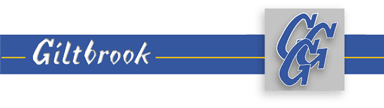 NOTICEGiltbrook Workwear Rental Services require aFull Time Production Operative/Relief DriverGiltbrook Workwear are seeking to recruit a full-time production operative/relief driver to ensure we continue to deliver a high quality and reliable service to all our customers.The role will involve all aspects of production on site, including sorting/booking-in/washing etc. As well as providing occasional cover for our team of drivers during busy periods, absence and holiday cover.The successful candidate will be required to learn all aspects of the laundry process and also our customers’ delivery requirements.Candidates should be computer literate, physically fit and have a full driving licence. Experience of driving a van would be useful, however a real “can do” attitude to your work is vital.Full training will be given to the right candidate.This is a full-time role 07.00 – 17.00, Monday – Friday but flexibility is essential to cover the current and future Business needs.Closing Date: 7th April 2017